Okeanos Explorer ROV Dive SummarySite NameSite NameSite NameYoung Lava FlowsYoung Lava FlowsYoung Lava FlowsYoung Lava FlowsYoung Lava FlowsYoung Lava FlowsYoung Lava Flows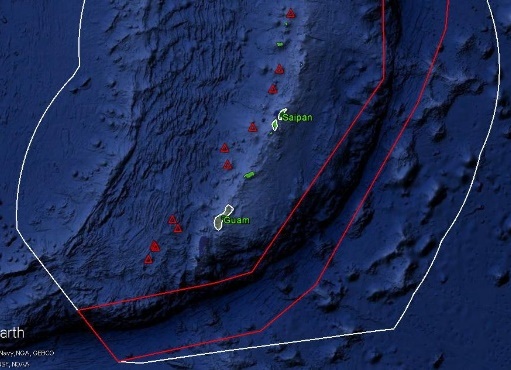 ROV Lead/Expedition CoordinatorROV Lead/Expedition CoordinatorROV Lead/Expedition CoordinatorJim Newman / Kelley ElliottJim Newman / Kelley ElliottJim Newman / Kelley ElliottJim Newman / Kelley ElliottJim Newman / Kelley ElliottJim Newman / Kelley ElliottJim Newman / Kelley ElliottScience Team LeadsScience Team LeadsScience Team LeadsDeborah Glickson & Diva AmonDeborah Glickson & Diva AmonDeborah Glickson & Diva AmonDeborah Glickson & Diva AmonDeborah Glickson & Diva AmonDeborah Glickson & Diva AmonDeborah Glickson & Diva AmonGeneral Area DescriptorGeneral Area DescriptorGeneral Area DescriptorSouthern MarianasSouthern MarianasSouthern MarianasSouthern MarianasSouthern MarianasSouthern MarianasSouthern MarianasROV Dive NameROV Dive NameROV Dive NameCruise SeasonCruise SeasonLegLegLegLegLegLegDive NumberROV Dive NameROV Dive NameROV Dive NameEX1605EX1605111111DIVE 09Equipment DeployedEquipment DeployedEquipment DeployedROV:ROV:Deep DiscovererDeep DiscovererDeep DiscovererDeep DiscovererDeep DiscovererDeep DiscovererDeep DiscovererEquipment DeployedEquipment DeployedEquipment DeployedCamera Platform:Camera Platform:SeiriosSeiriosSeiriosSeiriosSeiriosSeiriosSeiriosROV MeasurementsROV MeasurementsROV Measurements D2 CTD D2 CTD Depth Depth Depth Depth Depth Depth AltitudeROV MeasurementsROV MeasurementsROV Measurements Scanning Sonar Scanning Sonar USBL Position USBL Position USBL Position USBL Position USBL Position USBL Position HeadingROV MeasurementsROV MeasurementsROV Measurements Pitch Pitch Roll Roll Roll Roll Roll Roll HD Camera 1ROV MeasurementsROV MeasurementsROV Measurements HD Camera 2 HD Camera 2 ROV HD 2 ROV HD 2 ROV HD 2 ROV HD 2 ROV HD 2 ROV HD 2 Seirios CTDROV MeasurementsROV MeasurementsROV MeasurementsTemperature ProbeTemperature Probe D2 DO Sensor D2 DO Sensor D2 DO Sensor D2 DO Sensor D2 DO Sensor D2 DO Sensor Seirios DO sensorEquipment MalfunctionsEquipment MalfunctionsEquipment MalfunctionsROV Dive Summary(From processed ROV data)ROV Dive Summary(From processed ROV data)ROV Dive Summary(From processed ROV data)	  Dive Summary:	EX1605L1_DIVE09^^^^^^^^^^^^^^^^^^^^^^^^^^^^^^^^^^^^^^^^^^^^^^^^^^^In Water:		 2016-04-29T20:30:50.247000			 15°, 26.156' N ; 144°, 30.033' EOut Water:		 2016-04-30T06:31:45.418000			 15°, 26.162' N ; 144°, 30.872' EOff Bottom:		 2016-04-30T04:20:16.694000			 15°, 25.931' N ; 144°, 30.285' EOn Bottom:		 2016-04-29T22:54:47.854000			 15°, 26.239' N ; 144°, 30.341' EDive duration:		 10:0:55Bottom Time:		 5:25:28Max. depth: 		 4068.5 m	  Dive Summary:	EX1605L1_DIVE09^^^^^^^^^^^^^^^^^^^^^^^^^^^^^^^^^^^^^^^^^^^^^^^^^^^In Water:		 2016-04-29T20:30:50.247000			 15°, 26.156' N ; 144°, 30.033' EOut Water:		 2016-04-30T06:31:45.418000			 15°, 26.162' N ; 144°, 30.872' EOff Bottom:		 2016-04-30T04:20:16.694000			 15°, 25.931' N ; 144°, 30.285' EOn Bottom:		 2016-04-29T22:54:47.854000			 15°, 26.239' N ; 144°, 30.341' EDive duration:		 10:0:55Bottom Time:		 5:25:28Max. depth: 		 4068.5 m	  Dive Summary:	EX1605L1_DIVE09^^^^^^^^^^^^^^^^^^^^^^^^^^^^^^^^^^^^^^^^^^^^^^^^^^^In Water:		 2016-04-29T20:30:50.247000			 15°, 26.156' N ; 144°, 30.033' EOut Water:		 2016-04-30T06:31:45.418000			 15°, 26.162' N ; 144°, 30.872' EOff Bottom:		 2016-04-30T04:20:16.694000			 15°, 25.931' N ; 144°, 30.285' EOn Bottom:		 2016-04-29T22:54:47.854000			 15°, 26.239' N ; 144°, 30.341' EDive duration:		 10:0:55Bottom Time:		 5:25:28Max. depth: 		 4068.5 m	  Dive Summary:	EX1605L1_DIVE09^^^^^^^^^^^^^^^^^^^^^^^^^^^^^^^^^^^^^^^^^^^^^^^^^^^In Water:		 2016-04-29T20:30:50.247000			 15°, 26.156' N ; 144°, 30.033' EOut Water:		 2016-04-30T06:31:45.418000			 15°, 26.162' N ; 144°, 30.872' EOff Bottom:		 2016-04-30T04:20:16.694000			 15°, 25.931' N ; 144°, 30.285' EOn Bottom:		 2016-04-29T22:54:47.854000			 15°, 26.239' N ; 144°, 30.341' EDive duration:		 10:0:55Bottom Time:		 5:25:28Max. depth: 		 4068.5 m	  Dive Summary:	EX1605L1_DIVE09^^^^^^^^^^^^^^^^^^^^^^^^^^^^^^^^^^^^^^^^^^^^^^^^^^^In Water:		 2016-04-29T20:30:50.247000			 15°, 26.156' N ; 144°, 30.033' EOut Water:		 2016-04-30T06:31:45.418000			 15°, 26.162' N ; 144°, 30.872' EOff Bottom:		 2016-04-30T04:20:16.694000			 15°, 25.931' N ; 144°, 30.285' EOn Bottom:		 2016-04-29T22:54:47.854000			 15°, 26.239' N ; 144°, 30.341' EDive duration:		 10:0:55Bottom Time:		 5:25:28Max. depth: 		 4068.5 m	  Dive Summary:	EX1605L1_DIVE09^^^^^^^^^^^^^^^^^^^^^^^^^^^^^^^^^^^^^^^^^^^^^^^^^^^In Water:		 2016-04-29T20:30:50.247000			 15°, 26.156' N ; 144°, 30.033' EOut Water:		 2016-04-30T06:31:45.418000			 15°, 26.162' N ; 144°, 30.872' EOff Bottom:		 2016-04-30T04:20:16.694000			 15°, 25.931' N ; 144°, 30.285' EOn Bottom:		 2016-04-29T22:54:47.854000			 15°, 26.239' N ; 144°, 30.341' EDive duration:		 10:0:55Bottom Time:		 5:25:28Max. depth: 		 4068.5 m	  Dive Summary:	EX1605L1_DIVE09^^^^^^^^^^^^^^^^^^^^^^^^^^^^^^^^^^^^^^^^^^^^^^^^^^^In Water:		 2016-04-29T20:30:50.247000			 15°, 26.156' N ; 144°, 30.033' EOut Water:		 2016-04-30T06:31:45.418000			 15°, 26.162' N ; 144°, 30.872' EOff Bottom:		 2016-04-30T04:20:16.694000			 15°, 25.931' N ; 144°, 30.285' EOn Bottom:		 2016-04-29T22:54:47.854000			 15°, 26.239' N ; 144°, 30.341' EDive duration:		 10:0:55Bottom Time:		 5:25:28Max. depth: 		 4068.5 m	  Dive Summary:	EX1605L1_DIVE09^^^^^^^^^^^^^^^^^^^^^^^^^^^^^^^^^^^^^^^^^^^^^^^^^^^In Water:		 2016-04-29T20:30:50.247000			 15°, 26.156' N ; 144°, 30.033' EOut Water:		 2016-04-30T06:31:45.418000			 15°, 26.162' N ; 144°, 30.872' EOff Bottom:		 2016-04-30T04:20:16.694000			 15°, 25.931' N ; 144°, 30.285' EOn Bottom:		 2016-04-29T22:54:47.854000			 15°, 26.239' N ; 144°, 30.341' EDive duration:		 10:0:55Bottom Time:		 5:25:28Max. depth: 		 4068.5 m	  Dive Summary:	EX1605L1_DIVE09^^^^^^^^^^^^^^^^^^^^^^^^^^^^^^^^^^^^^^^^^^^^^^^^^^^In Water:		 2016-04-29T20:30:50.247000			 15°, 26.156' N ; 144°, 30.033' EOut Water:		 2016-04-30T06:31:45.418000			 15°, 26.162' N ; 144°, 30.872' EOff Bottom:		 2016-04-30T04:20:16.694000			 15°, 25.931' N ; 144°, 30.285' EOn Bottom:		 2016-04-29T22:54:47.854000			 15°, 26.239' N ; 144°, 30.341' EDive duration:		 10:0:55Bottom Time:		 5:25:28Max. depth: 		 4068.5 mSpecial NotesSpecial NotesSpecial NotesScientists Involved(please provide name / location / affiliation / email)Scientists Involved(please provide name / location / affiliation / email)Scientists Involved(please provide name / location / affiliation / email)Stace Beaulieu, WHOI; sbeaulieu@whoi.eduBill Chadwick, NOAA PMEL; william.w.chadwick@noaa.govScott France, UL Lafayette; france@louisiana.eduPatty Fryer, UH; pfryer@soest.hawaii.eduJulie Huber, MBL; jhuber@mbl.eduChris Kelley, UH; ckelley@hawaii.eduJohn Kellogg, U Victoria; jkellogg@uvic.caAsako Matsumoto, Chiba Institute of Technology; amatsu@gorgonian.jpTina Molodtsova, Shirshov Institute of Oceanology; tina@ocean.ruBruce Mundy, NOAA PIFSC; bruce.mundy@noaa.govShirley Pomponi, FAU/HBOI; spomponi@fau.eduTara Harmer Luke, Stockton University; Tara.Luke@stockton.eduTimothy Shank, WHOI; tshank@whoi.eduRobert Stern, UTDallas; rjstern@utdallas.eduMichael Perfit, UF; mperfit@ufl.eduStace Beaulieu, WHOI; sbeaulieu@whoi.eduBill Chadwick, NOAA PMEL; william.w.chadwick@noaa.govScott France, UL Lafayette; france@louisiana.eduPatty Fryer, UH; pfryer@soest.hawaii.eduJulie Huber, MBL; jhuber@mbl.eduChris Kelley, UH; ckelley@hawaii.eduJohn Kellogg, U Victoria; jkellogg@uvic.caAsako Matsumoto, Chiba Institute of Technology; amatsu@gorgonian.jpTina Molodtsova, Shirshov Institute of Oceanology; tina@ocean.ruBruce Mundy, NOAA PIFSC; bruce.mundy@noaa.govShirley Pomponi, FAU/HBOI; spomponi@fau.eduTara Harmer Luke, Stockton University; Tara.Luke@stockton.eduTimothy Shank, WHOI; tshank@whoi.eduRobert Stern, UTDallas; rjstern@utdallas.eduMichael Perfit, UF; mperfit@ufl.eduStace Beaulieu, WHOI; sbeaulieu@whoi.eduBill Chadwick, NOAA PMEL; william.w.chadwick@noaa.govScott France, UL Lafayette; france@louisiana.eduPatty Fryer, UH; pfryer@soest.hawaii.eduJulie Huber, MBL; jhuber@mbl.eduChris Kelley, UH; ckelley@hawaii.eduJohn Kellogg, U Victoria; jkellogg@uvic.caAsako Matsumoto, Chiba Institute of Technology; amatsu@gorgonian.jpTina Molodtsova, Shirshov Institute of Oceanology; tina@ocean.ruBruce Mundy, NOAA PIFSC; bruce.mundy@noaa.govShirley Pomponi, FAU/HBOI; spomponi@fau.eduTara Harmer Luke, Stockton University; Tara.Luke@stockton.eduTimothy Shank, WHOI; tshank@whoi.eduRobert Stern, UTDallas; rjstern@utdallas.eduMichael Perfit, UF; mperfit@ufl.eduStace Beaulieu, WHOI; sbeaulieu@whoi.eduBill Chadwick, NOAA PMEL; william.w.chadwick@noaa.govScott France, UL Lafayette; france@louisiana.eduPatty Fryer, UH; pfryer@soest.hawaii.eduJulie Huber, MBL; jhuber@mbl.eduChris Kelley, UH; ckelley@hawaii.eduJohn Kellogg, U Victoria; jkellogg@uvic.caAsako Matsumoto, Chiba Institute of Technology; amatsu@gorgonian.jpTina Molodtsova, Shirshov Institute of Oceanology; tina@ocean.ruBruce Mundy, NOAA PIFSC; bruce.mundy@noaa.govShirley Pomponi, FAU/HBOI; spomponi@fau.eduTara Harmer Luke, Stockton University; Tara.Luke@stockton.eduTimothy Shank, WHOI; tshank@whoi.eduRobert Stern, UTDallas; rjstern@utdallas.eduMichael Perfit, UF; mperfit@ufl.eduStace Beaulieu, WHOI; sbeaulieu@whoi.eduBill Chadwick, NOAA PMEL; william.w.chadwick@noaa.govScott France, UL Lafayette; france@louisiana.eduPatty Fryer, UH; pfryer@soest.hawaii.eduJulie Huber, MBL; jhuber@mbl.eduChris Kelley, UH; ckelley@hawaii.eduJohn Kellogg, U Victoria; jkellogg@uvic.caAsako Matsumoto, Chiba Institute of Technology; amatsu@gorgonian.jpTina Molodtsova, Shirshov Institute of Oceanology; tina@ocean.ruBruce Mundy, NOAA PIFSC; bruce.mundy@noaa.govShirley Pomponi, FAU/HBOI; spomponi@fau.eduTara Harmer Luke, Stockton University; Tara.Luke@stockton.eduTimothy Shank, WHOI; tshank@whoi.eduRobert Stern, UTDallas; rjstern@utdallas.eduMichael Perfit, UF; mperfit@ufl.eduStace Beaulieu, WHOI; sbeaulieu@whoi.eduBill Chadwick, NOAA PMEL; william.w.chadwick@noaa.govScott France, UL Lafayette; france@louisiana.eduPatty Fryer, UH; pfryer@soest.hawaii.eduJulie Huber, MBL; jhuber@mbl.eduChris Kelley, UH; ckelley@hawaii.eduJohn Kellogg, U Victoria; jkellogg@uvic.caAsako Matsumoto, Chiba Institute of Technology; amatsu@gorgonian.jpTina Molodtsova, Shirshov Institute of Oceanology; tina@ocean.ruBruce Mundy, NOAA PIFSC; bruce.mundy@noaa.govShirley Pomponi, FAU/HBOI; spomponi@fau.eduTara Harmer Luke, Stockton University; Tara.Luke@stockton.eduTimothy Shank, WHOI; tshank@whoi.eduRobert Stern, UTDallas; rjstern@utdallas.eduMichael Perfit, UF; mperfit@ufl.eduStace Beaulieu, WHOI; sbeaulieu@whoi.eduBill Chadwick, NOAA PMEL; william.w.chadwick@noaa.govScott France, UL Lafayette; france@louisiana.eduPatty Fryer, UH; pfryer@soest.hawaii.eduJulie Huber, MBL; jhuber@mbl.eduChris Kelley, UH; ckelley@hawaii.eduJohn Kellogg, U Victoria; jkellogg@uvic.caAsako Matsumoto, Chiba Institute of Technology; amatsu@gorgonian.jpTina Molodtsova, Shirshov Institute of Oceanology; tina@ocean.ruBruce Mundy, NOAA PIFSC; bruce.mundy@noaa.govShirley Pomponi, FAU/HBOI; spomponi@fau.eduTara Harmer Luke, Stockton University; Tara.Luke@stockton.eduTimothy Shank, WHOI; tshank@whoi.eduRobert Stern, UTDallas; rjstern@utdallas.eduMichael Perfit, UF; mperfit@ufl.eduStace Beaulieu, WHOI; sbeaulieu@whoi.eduBill Chadwick, NOAA PMEL; william.w.chadwick@noaa.govScott France, UL Lafayette; france@louisiana.eduPatty Fryer, UH; pfryer@soest.hawaii.eduJulie Huber, MBL; jhuber@mbl.eduChris Kelley, UH; ckelley@hawaii.eduJohn Kellogg, U Victoria; jkellogg@uvic.caAsako Matsumoto, Chiba Institute of Technology; amatsu@gorgonian.jpTina Molodtsova, Shirshov Institute of Oceanology; tina@ocean.ruBruce Mundy, NOAA PIFSC; bruce.mundy@noaa.govShirley Pomponi, FAU/HBOI; spomponi@fau.eduTara Harmer Luke, Stockton University; Tara.Luke@stockton.eduTimothy Shank, WHOI; tshank@whoi.eduRobert Stern, UTDallas; rjstern@utdallas.eduMichael Perfit, UF; mperfit@ufl.eduStace Beaulieu, WHOI; sbeaulieu@whoi.eduBill Chadwick, NOAA PMEL; william.w.chadwick@noaa.govScott France, UL Lafayette; france@louisiana.eduPatty Fryer, UH; pfryer@soest.hawaii.eduJulie Huber, MBL; jhuber@mbl.eduChris Kelley, UH; ckelley@hawaii.eduJohn Kellogg, U Victoria; jkellogg@uvic.caAsako Matsumoto, Chiba Institute of Technology; amatsu@gorgonian.jpTina Molodtsova, Shirshov Institute of Oceanology; tina@ocean.ruBruce Mundy, NOAA PIFSC; bruce.mundy@noaa.govShirley Pomponi, FAU/HBOI; spomponi@fau.eduTara Harmer Luke, Stockton University; Tara.Luke@stockton.eduTimothy Shank, WHOI; tshank@whoi.eduRobert Stern, UTDallas; rjstern@utdallas.eduMichael Perfit, UF; mperfit@ufl.eduPurpose of the Dive This dive explored a series of recent (2013-2015) lava flows and searched for hydrothermal vents or diffuse flow on the young lavas.  Biology inhabiting the area was noted. The dive began at a depth of 4066 m, and moved south from pillow mound to mound for ~700 m (if possible), ending at a depth of 4055 m.Purpose of the Dive This dive explored a series of recent (2013-2015) lava flows and searched for hydrothermal vents or diffuse flow on the young lavas.  Biology inhabiting the area was noted. The dive began at a depth of 4066 m, and moved south from pillow mound to mound for ~700 m (if possible), ending at a depth of 4055 m.Purpose of the Dive This dive explored a series of recent (2013-2015) lava flows and searched for hydrothermal vents or diffuse flow on the young lavas.  Biology inhabiting the area was noted. The dive began at a depth of 4066 m, and moved south from pillow mound to mound for ~700 m (if possible), ending at a depth of 4055 m.Purpose of the Dive This dive explored a series of recent (2013-2015) lava flows and searched for hydrothermal vents or diffuse flow on the young lavas.  Biology inhabiting the area was noted. The dive began at a depth of 4066 m, and moved south from pillow mound to mound for ~700 m (if possible), ending at a depth of 4055 m.Purpose of the Dive This dive explored a series of recent (2013-2015) lava flows and searched for hydrothermal vents or diffuse flow on the young lavas.  Biology inhabiting the area was noted. The dive began at a depth of 4066 m, and moved south from pillow mound to mound for ~700 m (if possible), ending at a depth of 4055 m.Purpose of the Dive This dive explored a series of recent (2013-2015) lava flows and searched for hydrothermal vents or diffuse flow on the young lavas.  Biology inhabiting the area was noted. The dive began at a depth of 4066 m, and moved south from pillow mound to mound for ~700 m (if possible), ending at a depth of 4055 m.Purpose of the Dive This dive explored a series of recent (2013-2015) lava flows and searched for hydrothermal vents or diffuse flow on the young lavas.  Biology inhabiting the area was noted. The dive began at a depth of 4066 m, and moved south from pillow mound to mound for ~700 m (if possible), ending at a depth of 4055 m.Purpose of the Dive This dive explored a series of recent (2013-2015) lava flows and searched for hydrothermal vents or diffuse flow on the young lavas.  Biology inhabiting the area was noted. The dive began at a depth of 4066 m, and moved south from pillow mound to mound for ~700 m (if possible), ending at a depth of 4055 m.Purpose of the Dive This dive explored a series of recent (2013-2015) lava flows and searched for hydrothermal vents or diffuse flow on the young lavas.  Biology inhabiting the area was noted. The dive began at a depth of 4066 m, and moved south from pillow mound to mound for ~700 m (if possible), ending at a depth of 4055 m.Purpose of the Dive This dive explored a series of recent (2013-2015) lava flows and searched for hydrothermal vents or diffuse flow on the young lavas.  Biology inhabiting the area was noted. The dive began at a depth of 4066 m, and moved south from pillow mound to mound for ~700 m (if possible), ending at a depth of 4055 m.Purpose of the Dive This dive explored a series of recent (2013-2015) lava flows and searched for hydrothermal vents or diffuse flow on the young lavas.  Biology inhabiting the area was noted. The dive began at a depth of 4066 m, and moved south from pillow mound to mound for ~700 m (if possible), ending at a depth of 4055 m.Purpose of the Dive This dive explored a series of recent (2013-2015) lava flows and searched for hydrothermal vents or diffuse flow on the young lavas.  Biology inhabiting the area was noted. The dive began at a depth of 4066 m, and moved south from pillow mound to mound for ~700 m (if possible), ending at a depth of 4055 m.Description of the Dive:Description of the Dive:Description of the Dive:Description of the Dive:Description of the Dive:Description of the Dive:Description of the Dive:Description of the Dive:Description of the Dive:Description of the Dive:Description of the Dive:Description of the Dive:This dive began at the base of a fresh pillow flow at a depth of 4064 m. As expected, the pillow flows were very fresh, with glassy surfaces and very little sediment. Some areas had an iron precipitate that may have been microbially-mediated (although there was no current microbial activity). These took the forms of flocculant, staining, and “rusticles.” We collected a sample at this location – the northernmost pillow mound (D2_DIVE09_SPEC01GEO). Some of the pillows looked a bit older due to sediment cover, but all pillows were approximately the same age. As we moved off the pillow mound to the south, we encountered an area of what looked like ash deposits or volcaniclastics, followed soon after by a field of broken pillows with some white authigenic deposits (D2_DIVE09_SPEC02GEO). We guessed that this was due to an explosive event, but then came upon a very steep-walled pillow mound (60 m high) where the pillow toes had fallen off after being erupted. There was some hydrothermal staining here as well. We then jumped to the southernmost of the 3 pillow mounds, where pillows with very glassy textures and some strange morphology (sticking out at 90 degrees into the air) were seen. We collected a particularly glassy and curly pillow extrusion (D2_DIVE09_SPEC03GEO).The biology on this dive was extremely scarce. In total, there were about four morphotypes observed: a Synallactidae holothurian, a Munidopsis squat lobster and many swimming polychaetes. One surprise of the dive was finding an area of diffuse flow (7 degrees C), where approximately four vent-endemic Chorocaris shrimp were seen.This dive began at the base of a fresh pillow flow at a depth of 4064 m. As expected, the pillow flows were very fresh, with glassy surfaces and very little sediment. Some areas had an iron precipitate that may have been microbially-mediated (although there was no current microbial activity). These took the forms of flocculant, staining, and “rusticles.” We collected a sample at this location – the northernmost pillow mound (D2_DIVE09_SPEC01GEO). Some of the pillows looked a bit older due to sediment cover, but all pillows were approximately the same age. As we moved off the pillow mound to the south, we encountered an area of what looked like ash deposits or volcaniclastics, followed soon after by a field of broken pillows with some white authigenic deposits (D2_DIVE09_SPEC02GEO). We guessed that this was due to an explosive event, but then came upon a very steep-walled pillow mound (60 m high) where the pillow toes had fallen off after being erupted. There was some hydrothermal staining here as well. We then jumped to the southernmost of the 3 pillow mounds, where pillows with very glassy textures and some strange morphology (sticking out at 90 degrees into the air) were seen. We collected a particularly glassy and curly pillow extrusion (D2_DIVE09_SPEC03GEO).The biology on this dive was extremely scarce. In total, there were about four morphotypes observed: a Synallactidae holothurian, a Munidopsis squat lobster and many swimming polychaetes. One surprise of the dive was finding an area of diffuse flow (7 degrees C), where approximately four vent-endemic Chorocaris shrimp were seen.This dive began at the base of a fresh pillow flow at a depth of 4064 m. As expected, the pillow flows were very fresh, with glassy surfaces and very little sediment. Some areas had an iron precipitate that may have been microbially-mediated (although there was no current microbial activity). These took the forms of flocculant, staining, and “rusticles.” We collected a sample at this location – the northernmost pillow mound (D2_DIVE09_SPEC01GEO). Some of the pillows looked a bit older due to sediment cover, but all pillows were approximately the same age. As we moved off the pillow mound to the south, we encountered an area of what looked like ash deposits or volcaniclastics, followed soon after by a field of broken pillows with some white authigenic deposits (D2_DIVE09_SPEC02GEO). We guessed that this was due to an explosive event, but then came upon a very steep-walled pillow mound (60 m high) where the pillow toes had fallen off after being erupted. There was some hydrothermal staining here as well. We then jumped to the southernmost of the 3 pillow mounds, where pillows with very glassy textures and some strange morphology (sticking out at 90 degrees into the air) were seen. We collected a particularly glassy and curly pillow extrusion (D2_DIVE09_SPEC03GEO).The biology on this dive was extremely scarce. In total, there were about four morphotypes observed: a Synallactidae holothurian, a Munidopsis squat lobster and many swimming polychaetes. One surprise of the dive was finding an area of diffuse flow (7 degrees C), where approximately four vent-endemic Chorocaris shrimp were seen.This dive began at the base of a fresh pillow flow at a depth of 4064 m. As expected, the pillow flows were very fresh, with glassy surfaces and very little sediment. Some areas had an iron precipitate that may have been microbially-mediated (although there was no current microbial activity). These took the forms of flocculant, staining, and “rusticles.” We collected a sample at this location – the northernmost pillow mound (D2_DIVE09_SPEC01GEO). Some of the pillows looked a bit older due to sediment cover, but all pillows were approximately the same age. As we moved off the pillow mound to the south, we encountered an area of what looked like ash deposits or volcaniclastics, followed soon after by a field of broken pillows with some white authigenic deposits (D2_DIVE09_SPEC02GEO). We guessed that this was due to an explosive event, but then came upon a very steep-walled pillow mound (60 m high) where the pillow toes had fallen off after being erupted. There was some hydrothermal staining here as well. We then jumped to the southernmost of the 3 pillow mounds, where pillows with very glassy textures and some strange morphology (sticking out at 90 degrees into the air) were seen. We collected a particularly glassy and curly pillow extrusion (D2_DIVE09_SPEC03GEO).The biology on this dive was extremely scarce. In total, there were about four morphotypes observed: a Synallactidae holothurian, a Munidopsis squat lobster and many swimming polychaetes. One surprise of the dive was finding an area of diffuse flow (7 degrees C), where approximately four vent-endemic Chorocaris shrimp were seen.This dive began at the base of a fresh pillow flow at a depth of 4064 m. As expected, the pillow flows were very fresh, with glassy surfaces and very little sediment. Some areas had an iron precipitate that may have been microbially-mediated (although there was no current microbial activity). These took the forms of flocculant, staining, and “rusticles.” We collected a sample at this location – the northernmost pillow mound (D2_DIVE09_SPEC01GEO). Some of the pillows looked a bit older due to sediment cover, but all pillows were approximately the same age. As we moved off the pillow mound to the south, we encountered an area of what looked like ash deposits or volcaniclastics, followed soon after by a field of broken pillows with some white authigenic deposits (D2_DIVE09_SPEC02GEO). We guessed that this was due to an explosive event, but then came upon a very steep-walled pillow mound (60 m high) where the pillow toes had fallen off after being erupted. There was some hydrothermal staining here as well. We then jumped to the southernmost of the 3 pillow mounds, where pillows with very glassy textures and some strange morphology (sticking out at 90 degrees into the air) were seen. We collected a particularly glassy and curly pillow extrusion (D2_DIVE09_SPEC03GEO).The biology on this dive was extremely scarce. In total, there were about four morphotypes observed: a Synallactidae holothurian, a Munidopsis squat lobster and many swimming polychaetes. One surprise of the dive was finding an area of diffuse flow (7 degrees C), where approximately four vent-endemic Chorocaris shrimp were seen.This dive began at the base of a fresh pillow flow at a depth of 4064 m. As expected, the pillow flows were very fresh, with glassy surfaces and very little sediment. Some areas had an iron precipitate that may have been microbially-mediated (although there was no current microbial activity). These took the forms of flocculant, staining, and “rusticles.” We collected a sample at this location – the northernmost pillow mound (D2_DIVE09_SPEC01GEO). Some of the pillows looked a bit older due to sediment cover, but all pillows were approximately the same age. As we moved off the pillow mound to the south, we encountered an area of what looked like ash deposits or volcaniclastics, followed soon after by a field of broken pillows with some white authigenic deposits (D2_DIVE09_SPEC02GEO). We guessed that this was due to an explosive event, but then came upon a very steep-walled pillow mound (60 m high) where the pillow toes had fallen off after being erupted. There was some hydrothermal staining here as well. We then jumped to the southernmost of the 3 pillow mounds, where pillows with very glassy textures and some strange morphology (sticking out at 90 degrees into the air) were seen. We collected a particularly glassy and curly pillow extrusion (D2_DIVE09_SPEC03GEO).The biology on this dive was extremely scarce. In total, there were about four morphotypes observed: a Synallactidae holothurian, a Munidopsis squat lobster and many swimming polychaetes. One surprise of the dive was finding an area of diffuse flow (7 degrees C), where approximately four vent-endemic Chorocaris shrimp were seen.This dive began at the base of a fresh pillow flow at a depth of 4064 m. As expected, the pillow flows were very fresh, with glassy surfaces and very little sediment. Some areas had an iron precipitate that may have been microbially-mediated (although there was no current microbial activity). These took the forms of flocculant, staining, and “rusticles.” We collected a sample at this location – the northernmost pillow mound (D2_DIVE09_SPEC01GEO). Some of the pillows looked a bit older due to sediment cover, but all pillows were approximately the same age. As we moved off the pillow mound to the south, we encountered an area of what looked like ash deposits or volcaniclastics, followed soon after by a field of broken pillows with some white authigenic deposits (D2_DIVE09_SPEC02GEO). We guessed that this was due to an explosive event, but then came upon a very steep-walled pillow mound (60 m high) where the pillow toes had fallen off after being erupted. There was some hydrothermal staining here as well. We then jumped to the southernmost of the 3 pillow mounds, where pillows with very glassy textures and some strange morphology (sticking out at 90 degrees into the air) were seen. We collected a particularly glassy and curly pillow extrusion (D2_DIVE09_SPEC03GEO).The biology on this dive was extremely scarce. In total, there were about four morphotypes observed: a Synallactidae holothurian, a Munidopsis squat lobster and many swimming polychaetes. One surprise of the dive was finding an area of diffuse flow (7 degrees C), where approximately four vent-endemic Chorocaris shrimp were seen.This dive began at the base of a fresh pillow flow at a depth of 4064 m. As expected, the pillow flows were very fresh, with glassy surfaces and very little sediment. Some areas had an iron precipitate that may have been microbially-mediated (although there was no current microbial activity). These took the forms of flocculant, staining, and “rusticles.” We collected a sample at this location – the northernmost pillow mound (D2_DIVE09_SPEC01GEO). Some of the pillows looked a bit older due to sediment cover, but all pillows were approximately the same age. As we moved off the pillow mound to the south, we encountered an area of what looked like ash deposits or volcaniclastics, followed soon after by a field of broken pillows with some white authigenic deposits (D2_DIVE09_SPEC02GEO). We guessed that this was due to an explosive event, but then came upon a very steep-walled pillow mound (60 m high) where the pillow toes had fallen off after being erupted. There was some hydrothermal staining here as well. We then jumped to the southernmost of the 3 pillow mounds, where pillows with very glassy textures and some strange morphology (sticking out at 90 degrees into the air) were seen. We collected a particularly glassy and curly pillow extrusion (D2_DIVE09_SPEC03GEO).The biology on this dive was extremely scarce. In total, there were about four morphotypes observed: a Synallactidae holothurian, a Munidopsis squat lobster and many swimming polychaetes. One surprise of the dive was finding an area of diffuse flow (7 degrees C), where approximately four vent-endemic Chorocaris shrimp were seen.This dive began at the base of a fresh pillow flow at a depth of 4064 m. As expected, the pillow flows were very fresh, with glassy surfaces and very little sediment. Some areas had an iron precipitate that may have been microbially-mediated (although there was no current microbial activity). These took the forms of flocculant, staining, and “rusticles.” We collected a sample at this location – the northernmost pillow mound (D2_DIVE09_SPEC01GEO). Some of the pillows looked a bit older due to sediment cover, but all pillows were approximately the same age. As we moved off the pillow mound to the south, we encountered an area of what looked like ash deposits or volcaniclastics, followed soon after by a field of broken pillows with some white authigenic deposits (D2_DIVE09_SPEC02GEO). We guessed that this was due to an explosive event, but then came upon a very steep-walled pillow mound (60 m high) where the pillow toes had fallen off after being erupted. There was some hydrothermal staining here as well. We then jumped to the southernmost of the 3 pillow mounds, where pillows with very glassy textures and some strange morphology (sticking out at 90 degrees into the air) were seen. We collected a particularly glassy and curly pillow extrusion (D2_DIVE09_SPEC03GEO).The biology on this dive was extremely scarce. In total, there were about four morphotypes observed: a Synallactidae holothurian, a Munidopsis squat lobster and many swimming polychaetes. One surprise of the dive was finding an area of diffuse flow (7 degrees C), where approximately four vent-endemic Chorocaris shrimp were seen.This dive began at the base of a fresh pillow flow at a depth of 4064 m. As expected, the pillow flows were very fresh, with glassy surfaces and very little sediment. Some areas had an iron precipitate that may have been microbially-mediated (although there was no current microbial activity). These took the forms of flocculant, staining, and “rusticles.” We collected a sample at this location – the northernmost pillow mound (D2_DIVE09_SPEC01GEO). Some of the pillows looked a bit older due to sediment cover, but all pillows were approximately the same age. As we moved off the pillow mound to the south, we encountered an area of what looked like ash deposits or volcaniclastics, followed soon after by a field of broken pillows with some white authigenic deposits (D2_DIVE09_SPEC02GEO). We guessed that this was due to an explosive event, but then came upon a very steep-walled pillow mound (60 m high) where the pillow toes had fallen off after being erupted. There was some hydrothermal staining here as well. We then jumped to the southernmost of the 3 pillow mounds, where pillows with very glassy textures and some strange morphology (sticking out at 90 degrees into the air) were seen. We collected a particularly glassy and curly pillow extrusion (D2_DIVE09_SPEC03GEO).The biology on this dive was extremely scarce. In total, there were about four morphotypes observed: a Synallactidae holothurian, a Munidopsis squat lobster and many swimming polychaetes. One surprise of the dive was finding an area of diffuse flow (7 degrees C), where approximately four vent-endemic Chorocaris shrimp were seen.This dive began at the base of a fresh pillow flow at a depth of 4064 m. As expected, the pillow flows were very fresh, with glassy surfaces and very little sediment. Some areas had an iron precipitate that may have been microbially-mediated (although there was no current microbial activity). These took the forms of flocculant, staining, and “rusticles.” We collected a sample at this location – the northernmost pillow mound (D2_DIVE09_SPEC01GEO). Some of the pillows looked a bit older due to sediment cover, but all pillows were approximately the same age. As we moved off the pillow mound to the south, we encountered an area of what looked like ash deposits or volcaniclastics, followed soon after by a field of broken pillows with some white authigenic deposits (D2_DIVE09_SPEC02GEO). We guessed that this was due to an explosive event, but then came upon a very steep-walled pillow mound (60 m high) where the pillow toes had fallen off after being erupted. There was some hydrothermal staining here as well. We then jumped to the southernmost of the 3 pillow mounds, where pillows with very glassy textures and some strange morphology (sticking out at 90 degrees into the air) were seen. We collected a particularly glassy and curly pillow extrusion (D2_DIVE09_SPEC03GEO).The biology on this dive was extremely scarce. In total, there were about four morphotypes observed: a Synallactidae holothurian, a Munidopsis squat lobster and many swimming polychaetes. One surprise of the dive was finding an area of diffuse flow (7 degrees C), where approximately four vent-endemic Chorocaris shrimp were seen.This dive began at the base of a fresh pillow flow at a depth of 4064 m. As expected, the pillow flows were very fresh, with glassy surfaces and very little sediment. Some areas had an iron precipitate that may have been microbially-mediated (although there was no current microbial activity). These took the forms of flocculant, staining, and “rusticles.” We collected a sample at this location – the northernmost pillow mound (D2_DIVE09_SPEC01GEO). Some of the pillows looked a bit older due to sediment cover, but all pillows were approximately the same age. As we moved off the pillow mound to the south, we encountered an area of what looked like ash deposits or volcaniclastics, followed soon after by a field of broken pillows with some white authigenic deposits (D2_DIVE09_SPEC02GEO). We guessed that this was due to an explosive event, but then came upon a very steep-walled pillow mound (60 m high) where the pillow toes had fallen off after being erupted. There was some hydrothermal staining here as well. We then jumped to the southernmost of the 3 pillow mounds, where pillows with very glassy textures and some strange morphology (sticking out at 90 degrees into the air) were seen. We collected a particularly glassy and curly pillow extrusion (D2_DIVE09_SPEC03GEO).The biology on this dive was extremely scarce. In total, there were about four morphotypes observed: a Synallactidae holothurian, a Munidopsis squat lobster and many swimming polychaetes. One surprise of the dive was finding an area of diffuse flow (7 degrees C), where approximately four vent-endemic Chorocaris shrimp were seen.Map of ROV Dive AreaMap of ROV Dive AreaMap of ROV Dive AreaMap of ROV Dive AreaMap of ROV Dive AreaMap of ROV Dive AreaMap of ROV Dive AreaMap of ROV Dive AreaMap of ROV Dive Area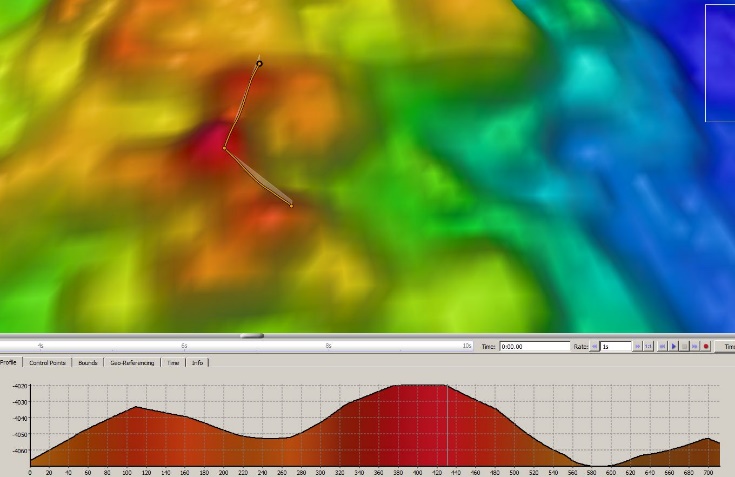 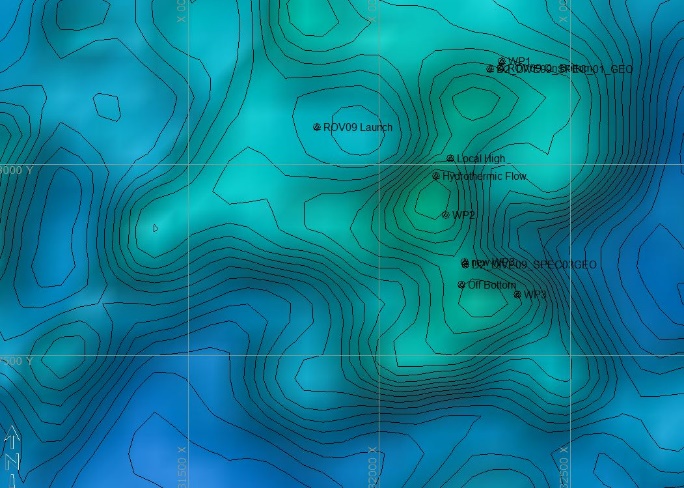 Fledermaus map of planned dive EX1605L1-DIVE09 track.Fledermaus map of planned dive EX1605L1-DIVE09 track.Fledermaus map of planned dive EX1605L1-DIVE09 track.Fledermaus map of planned dive EX1605L1-DIVE09 track.Fledermaus map of planned dive EX1605L1-DIVE09 track.Fledermaus map of planned dive EX1605L1-DIVE09 track.Fledermaus map of planned dive EX1605L1-DIVE09 track.Fledermaus map of planned dive EX1605L1-DIVE09 track.Fledermaus map of planned dive EX1605L1-DIVE09 track.Hypack screengrab of actual dive EX1605L1-DIVE09 trackHypack screengrab of actual dive EX1605L1-DIVE09 trackHypack screengrab of actual dive EX1605L1-DIVE09 trackRepresentative Photos of the DiveRepresentative Photos of the DiveRepresentative Photos of the DiveRepresentative Photos of the DiveRepresentative Photos of the DiveRepresentative Photos of the DiveRepresentative Photos of the DiveRepresentative Photos of the DiveRepresentative Photos of the DiveRepresentative Photos of the DiveRepresentative Photos of the DiveRepresentative Photos of the Dive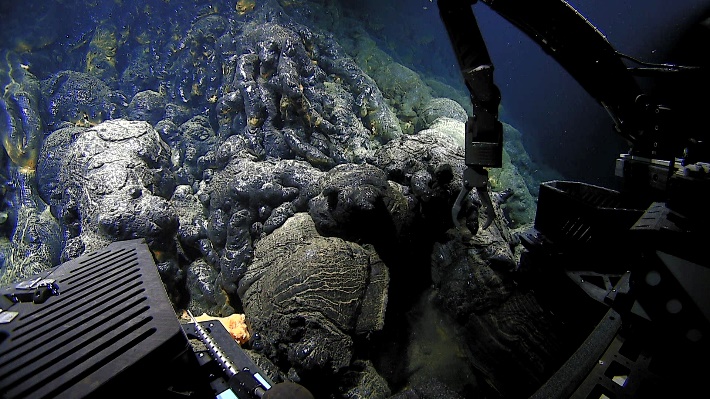 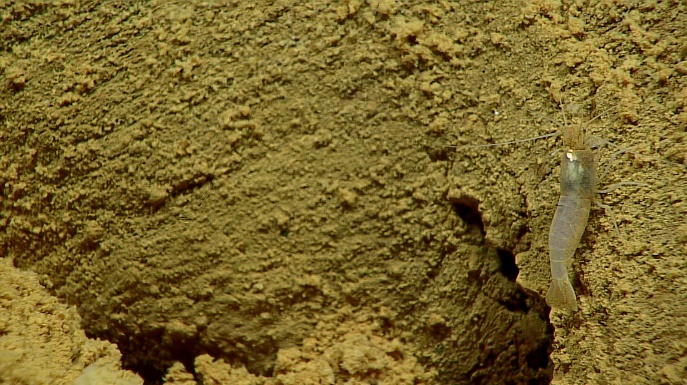 Glassy pillow extrusions being collected during DIVE 09.Glassy pillow extrusions being collected during DIVE 09.Glassy pillow extrusions being collected during DIVE 09.Glassy pillow extrusions being collected during DIVE 09.Glassy pillow extrusions being collected during DIVE 09.Glassy pillow extrusions being collected during DIVE 09.Glassy pillow extrusions being collected during DIVE 09.Glassy pillow extrusions being collected during DIVE 09.A species of Chorocaris shrimp, a hydrothermal vent endemic, seen during DIVE 09.A species of Chorocaris shrimp, a hydrothermal vent endemic, seen during DIVE 09.A species of Chorocaris shrimp, a hydrothermal vent endemic, seen during DIVE 09.A species of Chorocaris shrimp, a hydrothermal vent endemic, seen during DIVE 09.Samples CollectedSamples CollectedSamples CollectedSamples CollectedSamples CollectedSamples CollectedSamples CollectedSamples CollectedSamples CollectedSamples CollectedSamples CollectedSamples CollectedSample IDD2_DIVE09_SPEC01GEOD2_DIVE09_SPEC01GEOD2_DIVE09_SPEC01GEOD2_DIVE09_SPEC01GEOD2_DIVE09_SPEC01GEO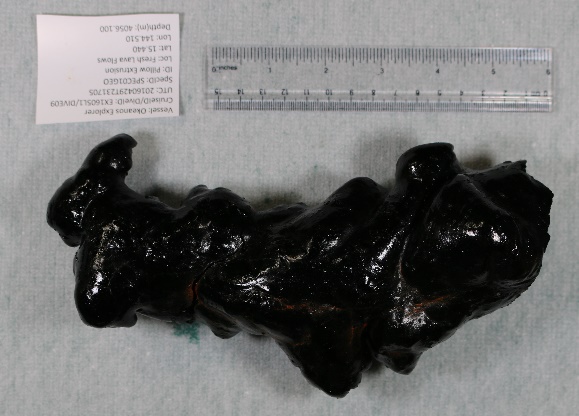 Date (UTC)2016042920160429201604292016042920160429Time (UTC)23:17:0523:17:0523:17:0523:17:0523:17:05Depth (m)40564056405640564056Temperature (oC)1.6641.6641.6641.6641.664Field ID(s)Pillow extrusion Pillow extrusion Pillow extrusion Pillow extrusion Pillow extrusion CommentsNo commensals.No commensals.No commensals.No commensals.No commensals.No commensals.No commensals.No commensals.No commensals.No commensals.No commensals.Sample IDSample IDD2_DIVE09_SPEC02GEOD2_DIVE09_SPEC02GEOD2_DIVE09_SPEC02GEOD2_DIVE09_SPEC02GEOD2_DIVE09_SPEC02GEO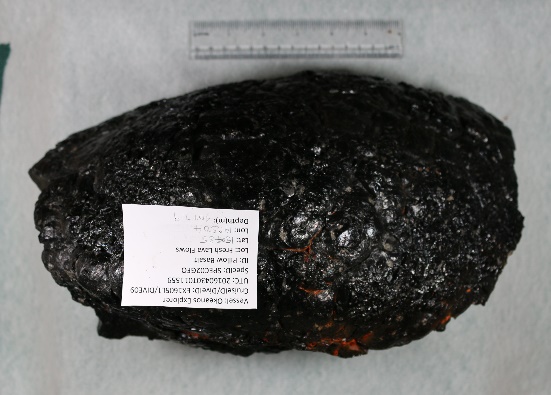 Date (UTC)Date (UTC)2016043020160430201604302016043020160430Time (UTC)Time (UTC)01:15:5901:15:5901:15:5901:15:5901:15:59Depth (m)Depth (m)4047.94047.94047.94047.94047.9Temperature (oC)Temperature (oC)1.6531.6531.6531.6531.653Field ID(s)Field ID(s)Pillow lavaPillow lavaPillow lavaPillow lavaPillow lavaCommentsCommentsNo commensals.No commensals.No commensals.No commensals.No commensals.No commensals.No commensals.No commensals.No commensals.No commensals.Sample IDSample IDD2_DIVE09_SPEC03BIOD2_DIVE09_SPEC03BIOD2_DIVE09_SPEC03BIOD2_DIVE09_SPEC03BIOD2_DIVE09_SPEC03BIO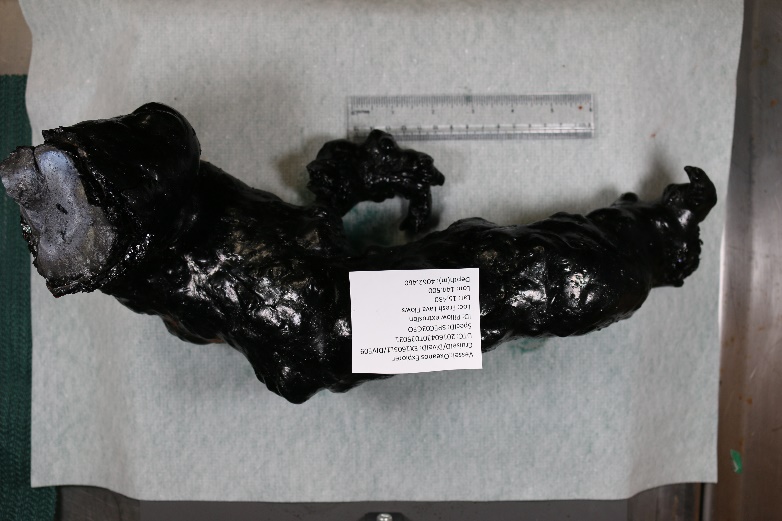 Date (UTC)Date (UTC)2016043020160430201604302016043020160430Time (UTC)Time (UTC)03:50:3103:50:3103:50:3103:50:3103:50:31Depth (m)Depth (m)4062.54062.54062.54062.54062.5Temperature (oC)Temperature (oC)1.6521.6521.6521.6521.652Field ID(s)Field ID(s)Pillow extrusionPillow extrusionPillow extrusionPillow extrusionPillow extrusionCommentsCommentsNo commensals. No commensals. No commensals. No commensals. No commensals. No commensals. No commensals. No commensals. No commensals. No commensals. Please direct inquiries to:Please direct inquiries to:Please direct inquiries to:Please direct inquiries to:NOAA Office of Ocean Exploration & Research
1315 East-West Highway (SSMC3 10th Floor)Silver Spring, MD 20910(301) 734-1014NOAA Office of Ocean Exploration & Research
1315 East-West Highway (SSMC3 10th Floor)Silver Spring, MD 20910(301) 734-1014NOAA Office of Ocean Exploration & Research
1315 East-West Highway (SSMC3 10th Floor)Silver Spring, MD 20910(301) 734-1014NOAA Office of Ocean Exploration & Research
1315 East-West Highway (SSMC3 10th Floor)Silver Spring, MD 20910(301) 734-1014NOAA Office of Ocean Exploration & Research
1315 East-West Highway (SSMC3 10th Floor)Silver Spring, MD 20910(301) 734-1014NOAA Office of Ocean Exploration & Research
1315 East-West Highway (SSMC3 10th Floor)Silver Spring, MD 20910(301) 734-1014NOAA Office of Ocean Exploration & Research
1315 East-West Highway (SSMC3 10th Floor)Silver Spring, MD 20910(301) 734-1014NOAA Office of Ocean Exploration & Research
1315 East-West Highway (SSMC3 10th Floor)Silver Spring, MD 20910(301) 734-1014